Bathgate Thistle CFC Attendance Register 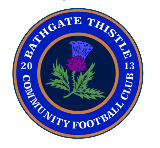 (including screening)Register of attendees (populate in advance if possible and one person administers at the session)Team Name: ____________________________________ Age Group: _______________Person Running Session: _____________________________Activity: ________________________________________ Location: ____________________________________________ Date: __________________Arrival timeDepart timeFull namePhoneEmail addressRole i.e.coach/participant/chaperone/volunteerEmergency contact nameEmergency contact numberIn the previous 14 days, have you:Had any Coronavirus (COVID-19) symptoms?Been in contact with any confirmed/suspected Coronavirus (COVID-19) case?Travelled internationally?Arrival timeDepart timeFull namePhoneEmail addressRole i.e.coach/participant/chaperone/volunteerEmergency contact nameEmergency contact numberIn the previous 14 days, have you:Had any Coronavirus (COVID-19) symptoms?Been in contact with any confirmed/suspected Coronavirus (COVID-19) case?Travelled internationally?Arrival timeDepart timeFull namePhoneEmail addressRole i.e.coach/participant/chaperone/volunteerEmergency contact nameEmergency contact numberIn the previous 14 days, have you:Had any Coronavirus (COVID-19) symptoms?Been in contact with any confirmed/suspected Coronavirus (COVID-19) case?Travelled internationally?